Zgodovina delovanja

Rdeči križ deluje na današnjih slovenskih tleh od leta 1866, ko je bilo na Kranjskem pod Avstro-Ogrsko ustanovljeno prvo »Žensko društvo za pomoč ranjenim in hudo bolnim vojakom«. 150 let Rdečega križa na Slovenskem je priložnost za razmišljanje in učenje iz naših preteklih dejanj ter izkušenj in predvsem za pogled v prihodnost. Pomen obeleževanja150 let Rdečega križa na Slovenskem je  odlična priložnost za povečanje ugleda Rdečega križa Slovenije in njegove prepoznavnosti kot najpomembnejše humanitarne organizacije v Sloveniji. Možno je le s tvornim in aktivnim (so)delovanjem vseh sestavnih delov RKS, vsakega zaposlenega, prostovoljk in prostovoljcev, KORK, RKS-OZ in nacionalnega društva, potrebna je zadostna mobilizacija finančnih sredstev in aktivno sodelovanje z mediji, tako na lokalni kot nacionalni ravni. 150 let Rdečega križa na Slovenskem je  tema vseh naših aktivnosti ter delovanja v letu 2016, torej tudi vseh dogodkov, ki jih bodo pripravila območna združenja ter krajevne organizacije v svojih lokalnih okoljih.  Obeleževanje se je 1. januarja 2016 pričelo z novoletno poslanico predsednice RKS dr. Nataše Pirc Musar in plastificiranim logotipom velikosti A3, ki so ga prejela vsa območna združenja RKS.Delovna skupinaDelovna skupina za pripravo in izvedbo programa obeleževanja 150 let Rdečega križa na Slovenskem naj bo sestavljena iz članov GO RKS, strokovnih sodelavcev nacionalne in lokalne ravni, poznavalcev zgodovine RKS ter po potrebi zunanjih sodelavcev.Predlog sestave delovne skupine:Irena Nečemer, zakonita zastopnica in podpredsednica RKS, vodja Renata Brunskole, generalna sekretarka RKS, članicaKristina Spasić, Strokovna sodelavka za mlade/prostovoljce, širjenje znanj in mednarodno sodelovanja, namestnica vodjeSilva Vračko, članica GO in  predsednica Komisije za založništvo in priznanja, članicaAlojz Kovačič, član GO, predsednik RKS-OZ Maribor, članNevenka Lekše, članica UO, predsednica RKS-OZ Ljubljana, članicaJasmina Pakiž, strokovna sodelavka za založništvo, članicaBoris Plavšič, strokovni sodelavec za pripravljenost in ukrepanje ob nesrečah/prva pomoč, članMirjana Jarc, strokovna sodelavka za odnose z javnostmi in zbiranje sredstev, članicaMateja Medved, kustosinja muzeja Velenje, članicaIvica Žnidaršič, nekdanja predsednica RKS, članicaJerica Kašca, nagrajenka Florence Nihtingale, članicaPredlog nacionalnega programa obeleževanja 150 let RK na Slovenskem Predlog progama obeleževanja 150 let RK na SlovenskemPredlagani program dogodkov, ki bodo tekom leta potekali v znamenju obeleževanja 150 let Rdečega križa na Slovenskem, je le del dogajanja, saj je 150 let Rdečega križa na Slovenskem tema vseh naših aktivnosti ter delovanja v letu 2016, torej tudi vseh dogodkov, ki jih bodo pripravila območna združenja RKS ter krajevne organizacije RKS v svojih okoljih.150 let RK na Slovenskem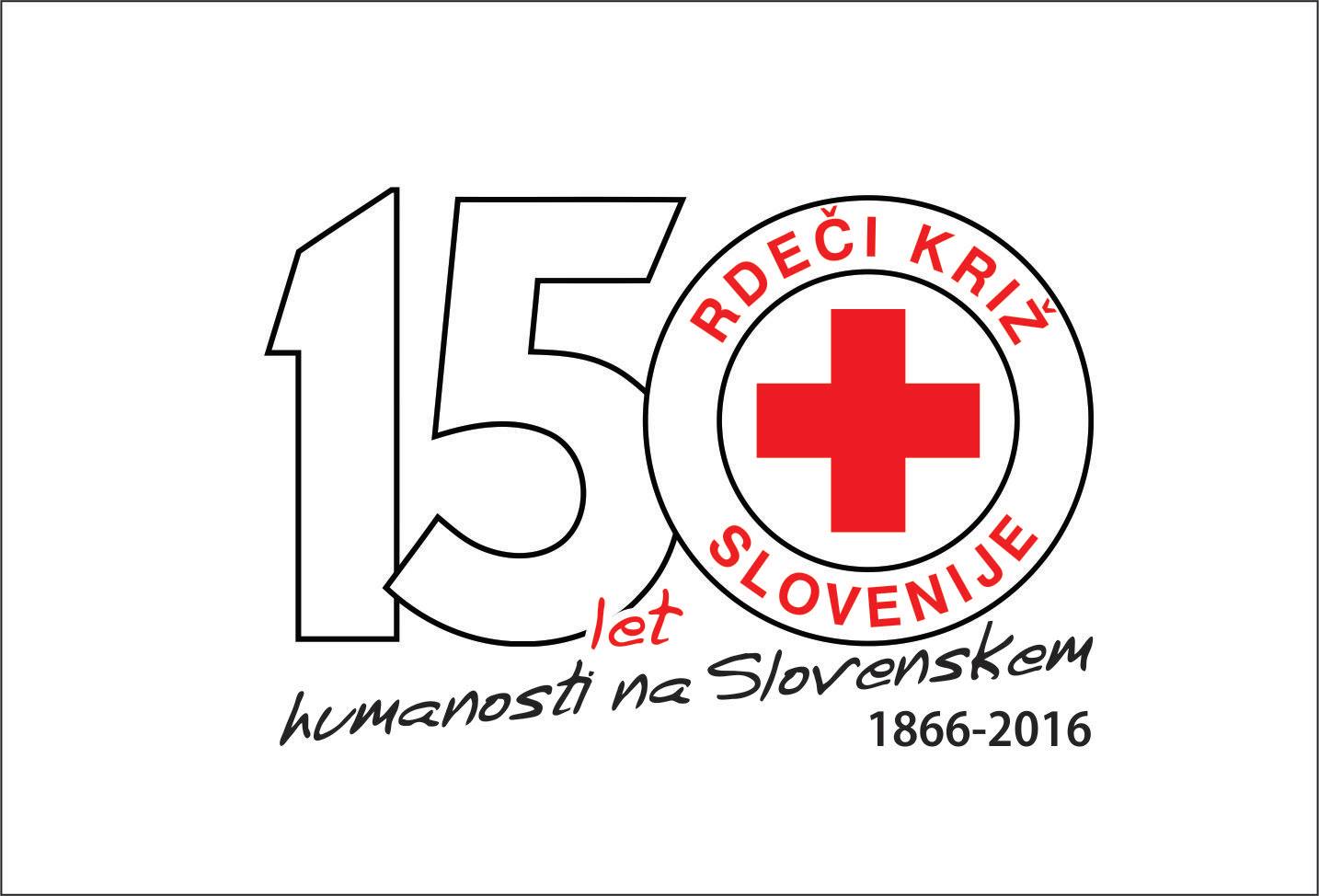 Pripravili:Renata Brunskole, generalna sekretarka RKSKristina Spasić, strokovna sodelavka za mlade/prostovoljce, širjenje znanj in mednarodno sodelovanjaJasmina Pakiž, strokovna sodelavka za založništvoMirjana Jarc, strokovna sodelavka za odnose z javnostmi in zbiranje prispevkov29. februarja 2016 potrdil Zbor članov RKSKaj so razlogi, ki so Rdečemu križu omogočili, da je prestal preskus časa? Ali se pogled na humanitarnost in sploh na človekoljubna prizadevanja s časom spreminja? Kako vlogo organizacije zaznavajo naši uporabniki doma in naši kolegi v mednarodni skupnosti? Kako se lahko Rdeči križ uči iz svoje zgodovine, da se pripravi na prihodnost? To je le nekaj  vprašanj, ki nas lahko usmerjajo pri pripravi programa obeleževanja 150 let Rdečega križa na Slovenskem. V svojem 150-em letu se Rdeči križ Slovenije sooča s svetom, ki je precej drugačen od tistega, ko so bile zasnovane ideje te največje svetovne humanitarne organizacije, s svetom, kjer je Rdeči križ na Slovenskem stoletje in pol pomembno prispeval k blagostanju slovenske družbe.DOGODEKAKTIVNOSTIČASOVNI OKVIRCGP, spletna stran, drobno promocijsko gradivo in priložnostna zloženkaIzdelava logotipaIzdelava navodil za uporabo CGP obletniceNadzor nad implementacijo CGP Izdelava posebnega zavihka 150. let na spletni strani Priprava in izdelava drobnih artiklov, roll-upov, ipd. Priprava in izdaja zloženkeŽe izvedeno 15. januar 2016Skozi celo letoKonec januarja 2016do 15. aprila 2016 Objave posebnih prispevkov o 150. letni zgodovini delovanja RK v tiskanih medijih ter sodelovanje z mediji 150. let RK na Slovenskem kot nosilna tema v Pavlihovi pratiki Obširen prispevek v SinfoObširen prispevek v prispevek v OnAir, reviji Adrie Airways,  ipd. Že izvedenoV teku (objava marec 2016)Do aprila 2016 za objavo v številki Maj-Junij 2016Do konca aprila 2016 za objavo v številki Junij, Julij, Avgust 2016Dokumentarni film RTV SLO o RK na Slovenskem Dogovori z RTV SLOPriprava gradiva in predlogi nastopajočih v dokumentarnem filmuPriprave v teku, dokončna realizacija s strani RTV SLO najkasneje do konca leta 2016 Izdaja zbirateljskega kovanca 150. obletnica RK na Slovenskem s strani Banke Slovenija Priprava predloga in prijava na razpis BSPriprava posebnega dogodka ob izdaji kovanca Že uspešno izvedeno v 2015Maj 2016Teden RK od 8. do 15. maja 2016Priprava in izdaja znamke ter tiskovinPriprava gradiv za mentorje krožkov RK Objava likovnega natečaja vseh OŠ do 15. aprila 2016 Tematski (razširjeni) posvet organov, sekretarjev ter predsednikov RKS v Muzeju RKS (8.maj 2016) organizacijske in vsebinske priprave na tematski posvet (Pretekle izkušnje gradijo prihodnost RKS) dopolnitev muzejske zbirke izbor in sodelovanje z govorci povabilo vsem bivšim predsednikom in sekretarjem RKSpromocija dogodka v medijih do 20. aprila 2016 do 30. aprila 2016 marec 2016 konec februarja 2016 april – 15. maj 2016 Postavitev posebne razstave RK skozi čas v Jakopičevem razstavišču v Ljubljanidokončni dogovori za postavitev razstave Turizmom Ljubljanaizbor fotogradiva in priprava razstave poseben dogodek ob otvoritvi razstaveV teku do maja 2016 Konec junija 2016 (*čakamo na potrditev organizatorja) 60 let Mladinskega zdravilišča in letovišča RKS Debeli rtičOrganizacijske in vsebinske priprave obletnicepovabilo vsem bivšim predsednikom in sekretarjem RKS, donatorjem in prostovoljkam ter prostovoljcem, ki so z udarniškim delom zgradili prve paviljonepromocija dogodka v medijihDo konca maja 2016V tednu od 6. Do 12. junija 2016Svečana akademija v Križankah pod pokroviteljstvom Predsednika RS (in otvoritev FACE) (1. julij 2016)Organizacijske in vsebinske priprave svečane akademije (program, gradiva, izdelava posebnih plaket in izbor nagrajencev, vabljenje domačih in tujih gostovNajkasneje do 1.junija 2016 Dobrodelni koncert RKS v sodelovanju z Zavodom RS za transfuzijsko medicino Ljubljana. Koncert bosta predvajala RTV Slovenija in prvi program Radia Slovenija,Organizacijske in vsebinske priprave dobrodelnega koncertaPriprava in posredovanje vabilPromocija dogodka v nacionalnih in lokalnih medijihdo 17. septembra 2016najpozneje do 17. avgusta 2016od 17. avgusta do 17. septembra 2016Svečana seja GO RKS z zaslužnimi prostovoljci RKS ob Mednarodnem dnevu prostovoljstva (5. december) Organizacijska in vsebinska priprava dogodkaOblikovanje internega razpisa za priznanja prostovoljcem ob 150. obletnici Priprava posebnih priznanj do 15. novembra 2016 do 1. septembra 2016 do 1. oktobra 2016 